卫东区“跨省通办”高频政务服务事项清单 (个人版)附件 2平顶山市“跨省通办”高频政务服务事项清单 (法人版)平顶山市政务服务和大数据管理局办公室    2022年 10 月27 日印发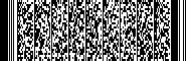 业务类型事项名称办理网址二维码二维码社保医保异地定点医疗机构查 询http://app.gjzwfw.gov.cn/jmopen /webapp/html5/ydddyljgcx/index. html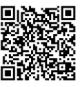 社保医保社会保险参保缴费记 录查询http://si.12333.gov.cn/187113.jh tml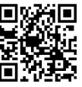 社保医保灵活就业人员申请企 业职工基本养老保险 参保登记http://si.12333.gov.cn/184811.jh tml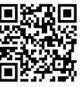 社保医保城乡居民养老保险关 系转移申请http://si.12333.gov.cn/184852.jh tml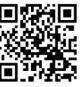 社保医保机关事业单位养老保 险转移申请http://si.12333.gov.cn/184859.jh tml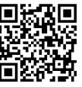 社保医保城乡养老保险制度衔 接申请http://si.12333.gov.cn/184865.jh tml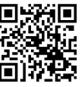 社保医保机关事业单位养老保 险与企业职工养老保 险互转申请http://si.12333.gov.cn/184871.jh tml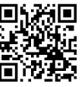 社保医保社会保险个人权益记   录单查询打印( 养老保 险、工伤保险等 )http://www.12333.gov.cn/portal/ sb/grqyjld?pfaId=201904121600000002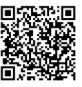 业务类型事项名称办理网址二维码社保医保企业职工基本养老保 险关系转移接续http://si.12333.gov.cn/184842.jh tml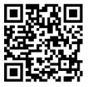 社保医保领取养老金人员待遇 资格认证http://si.12333.gov.cn/184879.jh tml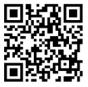 社保医保养老保险供养亲属领 取待遇资格认证http://si.12333.gov.cn/184882.jh tml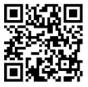 社保医保电子社会保障卡申领http://gjzwfw.www.gov.cn/col/col 806/index.html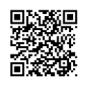 社保医保医保电子凭证申领http://gjzwfw.www.gov.cn/col/col 799/index.html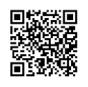 社保医保异地统筹区开通信息 查询http://app.gjzwfw.gov.cn/jmopen /webapp/html5/ydtcqktxxcx/inde x.html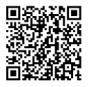 社保医保异地经办机构查询http://app.gjzwfw.gov.cn/jmopen /webapp/html5/ydjbjgcx/index.ht ml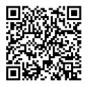 社保医保各地失业保险网上申 领链接查询http://si.12333.gov.cn/184919.jh tml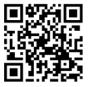 社保医保养老待遇测算http://app.gjzwfw.gov.cn/jmopen /webapp/html5/yldycs/index.html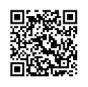 业务类型事项名称办理网址二维码二维码社保医保社保卡服务渠道查询http://app.gjzwfw.gov.cn/jmopen /webapp/html5/sbkfwqdcx/index .html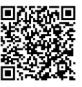 社保医保社保关系转移经办机 构查询http://app.gjzwfw.gov.cn/jmopen /webapp/html5/sbgxzyjbjgcx/ind ex.html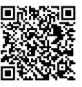 社保医保社保关系转移办理情 况查询http://app.gjzwfw.gov.cn/jmopen /webapp/html5/sbgxzyblqkcx/ind ex.html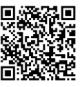 社保医保全国社会保险基金监 督检查证查询http://app.gjzwfw.gov.cn/jmopen /webapp/html5/rsbqgshbxjjjdjczc x/index.html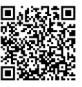 社保医保境外免缴证明申请状 态查询http://app.gjzwfw.gov.cn/jmopen /webapp/html5/jwmjzmsqztcx/in dex.html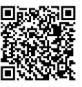 社保医保国家职业资格证书全 国联网查询http://app.gjzwfw.gov.cn/jmopen /webapp/html5/rsbgjzyzgzsqglw cx/index.html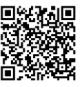 社保医保个人权益记录单开通 地区查询http://app.gjzwfw.gov.cn/jmopen /webapp/html5/grqyjldktdqcx/ind ex.html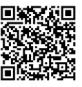 社保医保跨省异地就医费用查 询http://app.gjzwfw.gov.cn/jmopen /webapp/html5/ksydjyfycx/index. html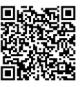 社保医保个人社保参保证明查 询打印http://si.12333.gov.cn/184777.jh tml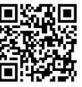 业务类型事项名称办理网址二维码社保医保异地就医结算备案http://gjzwfw.www.gov.cn/col/col 891/index.html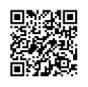 社保医保领取一级至四级伤残 职工工伤保险长期待 遇资格认证http://si.12333.gov.cn/184958.jh tml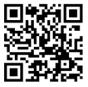 社保医保领取因工死亡职工供 养亲属待遇资格认证http://si.12333.gov.cn/184961.jh tml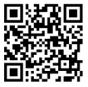 社保医保基本医疗保险参保信 息变更https://fuwu.nhsa.gov.cn/nationalHallSt/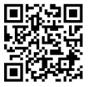 社保医保城乡居民基本医疗保 险参保登记https://fuwu.nhsa.gov.cn/nationalHallSt/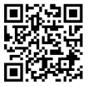 社保医保基本医疗保险关系转 移接续https://fuwu.nhsa.gov.cn/nationalHallSt/社保医保医保定点医疗机构基 础信息变更https://fuwu.nhsa.gov.cn/nationalHallSt/社保医保职业年金个人权益记 录单开通地区查询http://si.12333.gov.cn/185008.jh tml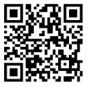 社保医保个人社保参保证明查 询打印开通地区查询http://si.12333.gov.cn/185010.jh tml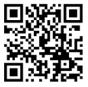 业务类型事项名称办理网址二维码二维码社保医保单位社保参保证明查 询打印开通地区查询http://si.12333.gov.cn/185012.jh tml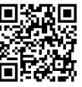 社保医保工伤事故备案开通地 区查询http://si.12333.gov.cn/184936.jh tml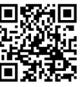 社保医保工伤异地居住(就医)申 请开通地区查询http://si.12333.gov.cn/184947.jh tml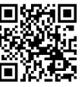 社保医保工伤异地居住(就医)申 请审核结果查询http://si.12333.gov.cn/184949.jh tml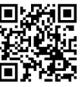 社保医保失业保险关系转移进 度查询(试运行)http://si.12333.gov.cn/184893.jh tml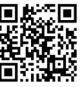 社保医保失业保险关系转移经 办机构查询(试运行)http://si.12333.gov.cn/185712.jh tml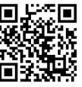 社保医保工伤异地居住( 就医)  申请http://si.12333.gov.cn/184948.jh tml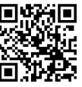 社保医保职业年金个人权益记 录单查询打印http://si.12333.gov.cn/184779.jh tml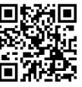 社保医保失业保险关系转移接 续http://si.12333.gov.cn/184891.jh tml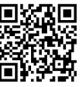 业务类型事项名称办理网址二维码社保医保社会保障卡申领https://gjzwfw.www.gov.cn/col/c ol987/index.html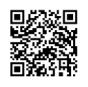 社保医保社会保障卡启用https://gjzwfw.www.gov.cn/col/c ol988/index.html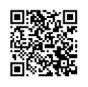 社保医保社会保障卡补领、换 领、换发https://gjzwfw.www.gov.cn/col/c ol990/index.html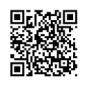 社保医保社会保障卡临时挂失https://gjzwfw.www.gov.cn/col/c ol989/index.html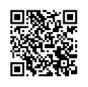 社保医保流动人员人事档案接 收、转递http://gjzwfw.www.gov.cn/col/col 991/index.html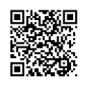 社保医保养老保险关系转移申 请审核结果查询http://si.12333.gov.cn/184843.jh tml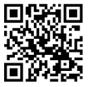 社保医保境外社保免缴证明个 人申请http://si.12333.gov.cn/122350.jh tml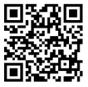 社保医保社保卡跨省服务网点 信息查询http://si.12333.gov.cn/184963.jh tml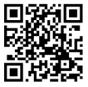 社保医保社会保障卡应用状态 查询http://si.12333.gov.cn/146764.jh tml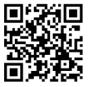 业务类型事项名称办理网址二维码二维码社保医保社保卡即时补换网点 查询http://si.12333.gov.cn/2306435.j html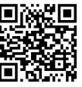 社保医保电子社保卡应用状态 查询http://si.12333.gov.cn/157441.jh tml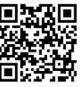 社保医保电子社保卡开通渠道 查询http://si.12333.gov.cn/157449.jh tml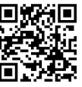 社保医保灵活就业人员企业职 工基本养老保险参保 登记开通地区查询http://si.12333.gov.cn/184810.jh tml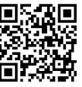 社保医保灵活就业人员企业职 工基本养老保险参保 登记申请审核结果查询http://si.12333.gov.cn/184812.jh tml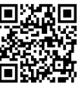 社保医保城乡居民养老保险关 系转移申请审核结果 查询http://si.12333.gov.cn/184853.jh tml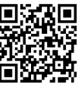 社保医保机关事业单位养老保 险转移申请审核结果 查询http://si.12333.gov.cn/184860.jh tml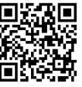 社保医保城乡养老保险制度衔 接申请审核结果查询http://si.12333.gov.cn/184866.jh tml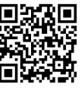 业务类型事项名称办理网址二维码社保医保机关事业单位养老保 险与企业职工养老保 险互转申请审核结果查询http://si.12333.gov.cn/184872.jh tml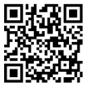 社保医保养老保险关系转移进 度查询http://si.12333.gov.cn/213152.jh tml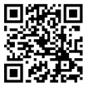 社保医保养老保险待遇领取地 辅助查询判断http://si.12333.gov.cn/187107.jh tml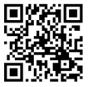 社保医保领取养老金人员待遇 资格认证历史查询http://si.12333.gov.cn/184880.jh tml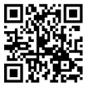 社保医保养老保险供养亲属领 取待遇资格认证历史 查询http://si.12333.gov.cn/184883.jh tml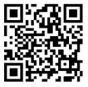 社保医保一级至四级伤残职工 领取工伤保险长期待 遇资格认证历史查询http://si.12333.gov.cn/184959.jh tml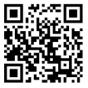 社保医保因工死亡职工供养亲 属待遇抚恤金资格认 证历史查询http://si.12333.gov.cn/184962.jh tml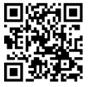 职业资格就业创业证查询、核验http://www.12333.gov.cn/portal/ common/queryCommon?pfaId=201811081800000005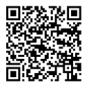 业务类型事项名称办理网址二维码二维码职业资格技工院校毕业证书查 询、核验http://www.12333.gov.cn/portal/ cert/jgyxbyzs?pfaId=201811081700000001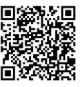 职业资格技能人员职业资格证 书查询、核验http://www.12333.gov.cn/portal/ cert/gjzgzscx?pfaId=201811081800000002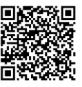 职业资格专业技术人员职业资 格证书查询、核验http://www.12333.gov.cn/portal/ common/queryTableNoPage?pfaId=202010281600000002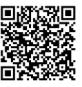 职业资格特种设备检验、检测人 员资格认定http://gjzwfw.www.gov.cn/fwmh/crossProvincial/work/000131009000.do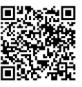 职业资格航空安全员资格认定https://zwfw.caac.gov.cn/ticket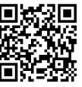 职业资格执业药师注册https://zwfw.nmpa.gov.cn/web/u ser/login?backUrl=/web/ssologin/QGZYYSZCGLXXXT?returnUrl=/login.action?method=goin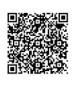 职业资格执业药师延续注册https://zwfw.nmpa.gov.cn/web/u ser/login?backUrl=/web/ssologin/QGZYYSZCGLXXXT?returnUrl=/login.action?method=goin职业资格执业药师变更注册https://zwfw.nmpa.gov.cn/web/u ser/login?backUrl=/web/ssologin/QGZYYSZCGLXXXT?returnUrl=/login.action?method=goin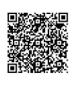 业务类型事项名称办理网址二维码职业资格执业药师注销注册https://zwfw.nmpa.gov.cn/web/u ser/login?backUrl=/web/ssologin/QGZYYSZCGLXXXT?returnUrl=/login.action?method=goin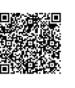 职业资格应届毕业生法律职业   资格认定(享受放宽条 件政策的除外)https://zwfw.12348.gov.cn/oauth 2/callBackPage?menuId=82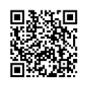 职业资格道路运输驾驶员网上 诚信考核http://ysfw.mot.gov.cn/NetRoad CGSS-web/stafforder/cxkh?businessTypeName=%E9%81%93  %E8%B7%AF%E8%BF%90%E 8%BE%93%E9%A9%BE%E9% A9%B6%E5%91%98%E7%BD %91%E4%B8%8A%E8%AF%9 A%E4%BF%A1%E8%80%83%E6%A0%B8&userType=1&retur nUrl=%2FNetRoadCGSS-web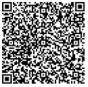 职业资格道路运输从业人员从 业资格证补发http://ysfw.mot.gov.cn/NetRoad CGSS-web/stafforder/zgzbb?businessTypeName=%E9%81%9 3%E8%B7%AF%E8%BF%90% E8%BE%93%E4%BB%8E%E4 %B8%9A%E4%BA%BA%E5% 91%98%E4%BB%8E%E4%B8 %9A%E8%B5%84%E6%A0%B C%E8%AF%81%E8%A1%A5%E5%8F%91&userType=1&retur nUrl=%2FNetRoadCGSS-web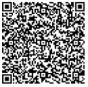 职业资格道路运输从业人员从 业资格证变更http://ysfw.mot.gov.cn/NetRoad CGSS-web/stafforder/zgzbg?bu sinessTypeName=%E9%81%9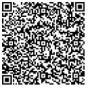 业务类型事项名称办理网址二维码二维码3%E8%B7%AF%E8%BF%90% E8%BE%93%E4%BB%8E%E4 %B8%9A%E4%BA%BA%E5% 91%98%E4%BB%8E%E4%B8 %9A%E8%B5%84%E6%A0%B C%E8%AF%81%E5%8F%98%E6%9B%B4&userType=1&retur nUrl=%2FNetRoadCGSS-web职业资格道路运输从业人员从 业资格证换发http://ysfw.mot.gov.cn/NetRoad CGSS-web/stafforder/zgzhz?businessTypeName=%E8%B4%A 7%E8%BF%90%E9%A9%BE% E9%A9%B6%E5%91%98%E4  %BB%8E%E4%B8%9A%E8%  B5%84%E6%A0%BC%E8%AF %81%E6%8D%A2%E5%8F%91&userType=1&returnUrl=%2F NetRoadCGSS-web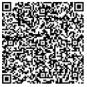 职业资格职业技能等级证书查 询、核验http://app.gjzwfw.gov.cn/jmopen /webapp/html5/rsbzyjndjzscx/ind ex.html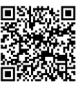 职业资格道路运输从业人员从 业资格证注销http://ysfw.mot.gov.cn/NetRoad CGSS-web/stafforder/zgzzx?businessTypeName=%E9%81%9 3%E8%B7%AF%E8%BF%90% E8%BE%93%E4%BB%8E%E4 %B8%9A%E4%BA%BA%E5% 91%98%E4%BB%8E%E4%B8 %9A%E8%B5%84%E6%A0%B C%E8%AF%81%E6%B3%A8% E9%94%80&userType=1&retur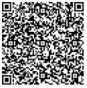 业务类型事项名称办理网址二维码nUrl=%2FNetRoadCGSS-web职业资格全国职称评审信息查 询http://www.12333.gov.cn/portal/ service_catalog/cert/zcpszscx?pfaId=202010190100000001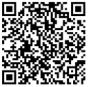 职业资格职称评审信息查询记 录http://www.12333.gov.cn/portal/ service_catalog/cert/zcpszscxjl? pfaId=202010190100000002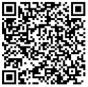 职业资格法律职业资格认定(享 受放宽条件政策的除   外)https://zwfw.12348.gov.cn/oauth 2/callBackPage?menuId=82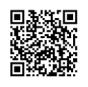 食品药品食品安全抽检公布结 果查询http://app.gjzwfw.gov.cn/jmopen /webapp/html5/sjjsac/index.html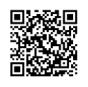 食品药品医保目录药品查询http://gjzwfw.www.gov.cn/fwmh/medicalInsurance/medicalInsurance.do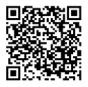 文化体育旅游出行提示查询http://app.gjzwfw.gov.cn/jmopen /webapp/html5/cxts/index.html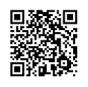 文化体育经营出境旅游业务旅 行社名单查询http://app.gjzwfw.gov.cn/jmopen /webapp/html5/abroadnamelistji ngwai/index.html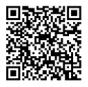 文化体育5A 级景区查询http://app.gjzwfw.gov.cn/jmopen /webapp/html5/scenicspot/index .html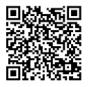 业务类型事项名称办理网址二维码二维码文化体育播音员主持人资格查 询http://app.gjzwfw.gov.cn/jmopen /webapp/html5/byyzcrzg/index.h tml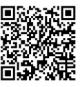 文化体育运动员技术等级查询http://app.gjzwfw.gov.cn/jmopen /webapp/html5/tyzjydyjsdjcx/ind ex.html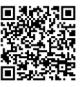 文化体育体育政策法规查询http://app.gjzwfw.gov.cn/jmopen /webapp/html5/tyzjzcfg/index.ht ml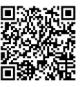 文化体育体育竞赛信息查询http://app.gjzwfw.gov.cn/jmopen /webapp/html5/tyzjjsxxcx/index. html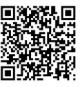 文化体育国家职业资格证书查 询http://app.gjzwfw.gov.cn/jmopen /webapp/html5/tyzjgjzyzgzs/inde x.html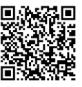 防疫服务全国核酸检测机构查 询https://gjzwfw.www.gov.cn/fwmh /healthCode/indexNucleic.do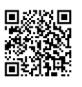 医疗卫生医师执业注册信息查 询http://app.gjzwfw.gov.cn/jmopen /webapp/html5/zwfwdoctorsearc h/index.html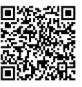 医疗卫生护士执业注册信息查 询http://app.gjzwfw.gov.cn/jmopen /webapp/html5/zwfunursesearch /index.html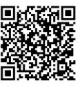 医疗卫生国家卫生城镇累计名 单查询http://app.gjzwfw.gov.cn/jmopen /webapp/html5/hyct/index.html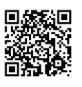 业务类型事项名称办理网址二维码气象环保雾霾预报http://app.gjzwfw.gov.cn/jmopen /webapp/html5/qxjkqzlsk/index.h tml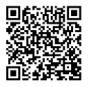 气象环保天气预报http://app.gjzwfw.gov.cn/jmopen /webapp/html5/qxjtqyb/index.ht  ml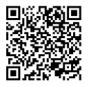 气象环保台风查询http://app.gjzwfw.gov.cn/jmopen /webapp/html5/qxjtfcx/index.htm l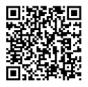 气象环保生活指数http://app.gjzwfw.gov.cn/jmopen /webapp/html5/qxjshzs/index.ht ml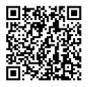 气象环保空气质量查询http://app.gjzwfw.gov.cn/jmopen /webapp/html5/qxjkqzlyb/index.h tml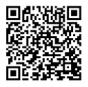 气象环保全国重点城市空气质 量预报http://app.gjzwfw.gov.cn/jmopen /webapp/html5/sthjbkqzlpc/index .html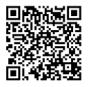 气象环保全国重点城市空气质 量实时数据查询http://app.gjzwfw.gov.cn/jmopen /webapp/html5/sthjbkqsscxpc/in dex.html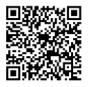 气象环保全国重点城市空气质 量日报查询http://app.gjzwfw.gov.cn/jmopen /webapp/html5/sthjbkqrbcx/inde x.html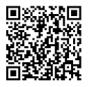 气象环保全国“12369”举报热线 办理情况查询http://app.gjzwfw.gov.cn/jmopen /webapp/html5/sthjb12369pc/ind ex.html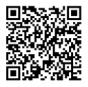 业务类型事项名称办理网址二维码二维码消防安全特种作业操作证查询http://app.gjzwfw.gov.cn/jmopen /webapp/html5/YJBTZZYCZZ/in dex.html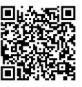 民政服务残疾人两项补贴申请 全程网办https://zwfw.mca.gov.cn/apps/cjr lb/index.html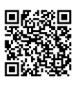 民政服务全国社会团体查询http://app.gjzwfw.gov.cn/jmopen /webapp/html5/qgshttcx/index.ht ml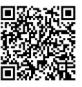 民政服务全国基金会查询http://app.gjzwfw.gov.cn/jmopen /webapp/html5/qgjjhcx/index.ht  ml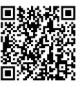 民政服务慈善组织查询http://app.gjzwfw.gov.cn/jmopen /webapp/html5/cszzcx/index.ht  ml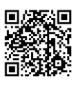 民政服务残疾人两项补贴查询http://app.gjzwfw.gov.cn/jmopen /webapp/html5/cjrlxbtcx/index.ht ml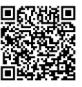 民政服务查询同名人数https://ywtb.mps.gov.cn/newho me/portal/cmcx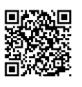 民政服务规范汉字查询https://ywtb.mps.gov.cn/newho me/portal/gfhzcx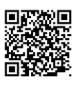 民政服务残疾人证新办http://login.cdpf.org.cn/uams/oa uth/uamsCode?user_type=4&cli ent_id=1d1cb618cbea4fd5ac6e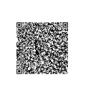 业务类型事项名称办理网址二维码a85c02f8805d&client_secret=3dba076dc86c4938ae19cae498ad8b14&scope=all&redirect_uri=ht tps://service.cdpf.org.cn/api?met hod=zclPassport.login.gjzwfwAp ply&ywtype=21&response_type=code&service=initService&decision=true&nation=true民政服务残疾人证换领http://login.cdpf.org.cn/uams/oa uth/uamsCode?user_type=4&cli ent_id=1d1cb618cbea4fd5ac6ea85c02f8805d&client_secret=3dba076dc86c4938ae19cae498ad8b14&scope=all&redirect_uri=ht tps://service.cdpf.org.cn/api?met hod=zclPassport.login.gjzwfwAp ply&ywtype=99&response_type=code&service=initService&decision=true&nation=true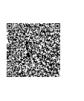 民政服务残疾人证迁移http://login.cdpf.org.cn/uams/oa uth/uamsCode?user_type=4&cli ent_id=1d1cb618cbea4fd5ac6ea85c02f8805d&client_secret=3dba076dc86c4938ae19cae498ad8b14&scope=all&redirect_uri=ht tps://service.cdpf.org.cn/api?met hod=zclPassport.login.gjzwfwAp ply&ywtype=28&response_type=code&service=initService&decision=true&nation=true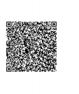 业务类型事项名称办理网址二维码民政服务残疾人证挂失补办http://login.cdpf.org.cn/uams/oa uth/uamsCode?user_type=4&cli ent_id=1d1cb618cbea4fd5ac6ea85c02f8805d&client_secret=3dba076dc86c4938ae19cae498ad8b14&scope=all&redirect_uri=ht tps://service.cdpf.org.cn/api?met hod=zclPassport.login.gjzwfwAp ply&ywtype=23&response_type=code&service=initService&decision=true&nation=true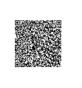 民政服务残疾人证注销http://login.cdpf.org.cn/uams/oa uth/uamsCode?user_type=4&cli ent_id=1d1cb618cbea4fd5ac6ea85c02f8805d&client_secret=3dba076dc86c4938ae19cae498ad8b14&scope=all&redirect_uri=ht tps://service.cdpf.org.cn/api?met hod=zclPassport.login.gjzwfwAp ply&ywtype=27&response_type=code&service=initService&decision=true&nation=true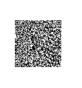 民政服务残疾类别/等级变更http://login.cdpf.org.cn/uams/oa uth/uamsCode?user_type=4&cli ent_id=1d1cb618cbea4fd5ac6ea85c02f8805d&client_secret=3dba076dc86c4938ae19cae498ad8b14&scope=all&redirect_uri=ht tps://service.cdpf.org.cn/api?met hod=zclPassport.login.gjzwfwAp ply&ywtype=22&response_type=code&service=initService&deci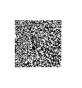 业务类型事项名称办理网址二维码sion=true&nation=true民政服务公共就业服务机构信 息查询http://www.12333.gov.cn/portal/ service_catalog/unemploy/ggjyf wjgxxcx?pfaId=202002281400000002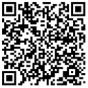 文物保护全国重点文物保护单 位名录查询http://app.gjzwfw.gov.cn/jmopen /webapp/html5/gjwwjqgzdwwbh dwmlcx/index.html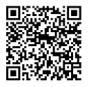 文物保护全国文物商店、文物拍 卖企业名录查询http://app.gjzwfw.gov.cn/jmopen /webapp/html5/gjwwjqgwwsdww ppqymlcx/index.html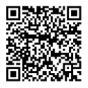 文物保护全国馆藏文物名录查 询http://app.gjzwfw.gov.cn/jmopen /webapp/html5/gjwwjqggcwwml cx/index.html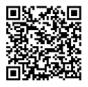 出入境再次签注https://s.nia.gov.cn/mps/views/w sqz/wsqz-xzzjlx.html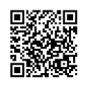 出入境预约申请https://s.nia.gov.cn/mps/views/w ssq/wssq-xzhjlx.html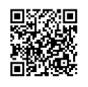 出入境出入境记录查询http://app.gjzwfw.gov.cn/jmopen /webapp/html5/jlcx/index.html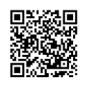 业务类型事项名称办理网址二维码二维码出入境办事机构查询http://app.gjzwfw.gov.cn/jmopen /webapp/html5/bsjgcx/index.htm l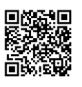 信息应用全国信用信息共享平 台(信用信息查询)http://app.gjzwfw.gov.cn/jmopen /webapp/html5/fgwxyxxpc/index. html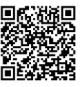 信息应用全国信用信息共享平 台(信用记录查询)http://app.gjzwfw.gov.cn/jmopen /webapp/html5/fgwjl/index.html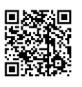 农业发展种苗基地查询http://app.gjzwfw.gov.cn/jmopen /webapp/html5/lcjzmjdcx/index.h tml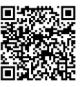 邮政快递邮政普通包裹资费查 询http://app.gjzwfw.gov.cn/jmopen /webapp/html5/spbptbgzf/index. html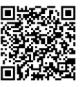 邮政快递邮政普遍服务营业场 所查询http://app.gjzwfw.gov.cn/jmopen /webapp/html5/pfyycsml/index.h tml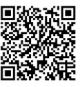 邮政快递用品用具生产企业查 询http://app.gjzwfw.gov.cn/jmopen /webapp/html5/ypyjscqyml/index .html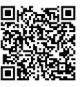 邮政快递快递企业查询http://app.gjzwfw.gov.cn/jmopen /webapp/html5/kdqyml/index.ht  ml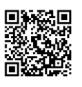 邮政快递禁限寄物品查询http://app.gjzwfw.gov.cn/jmopen /webapp/html5/jxjwpml/index.ht ml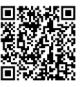 业务类型事项名称办理网址二维码交通运输道路运输驾驶员网上 诚信考核http://ysfw.mot.gov.cn/NetRoad CGSS-web/stafforder/cxkh?businessTypeName=%E9%81%93  %E8%B7%AF%E8%BF%90%E 8%BE%93%E9%A9%BE%E9% A9%B6%E5%91%98%E7%BD %91%E4%B8%8A%E8%AF%9 A%E4%BF%A1%E8%80%83%E6%A0%B8&userType=1&retur nUrl=%2FNetRoadCGSS-web交通运输道路运输从业人员从 业资格证补发http://ysfw.mot.gov.cn/NetRoad CGSS-web/stafforder/zgzbb?businessTypeName=%E9%81%9 3%E8%B7%AF%E8%BF%90% E8%BE%93%E4%BB%8E%E4 %B8%9A%E4%BA%BA%E5% 91%98%E4%BB%8E%E4%B8 %9A%E8%B5%84%E6%A0%B C%E8%AF%81%E8%A1%A5%E5%8F%91&userType=1&retur nUrl=%2FNetRoadCGSS-web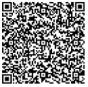 交通运输道路运输从业人员从 业资格证变更http://ysfw.mot.gov.cn/NetRoad CGSS-web/stafforder/zgzbg?bu sinessTypeName=%E9%81%93%E8%B7%AF%E8%BF%90% E8%BE%93%E4%BB%8E%E4 %B8%9A%E4%BA%BA%E5% 91%98%E4%BB%8E%E4%B8 %9A%E8%B5%84%E6%A0%B C%E8%AF%81%E5%8F%98%E6%9B%B4&userType=1&retur nUrl=%2FNetRoadCGSS-web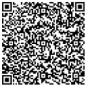 业务类型事项名称办理网址二维码二维码交通运输道路运输从业人员从 业资格证换发http://ysfw.mot.gov.cn/NetRoad CGSS-web/stafforder/zgzhz?businessTypeName=%E8%B4%A 7%E8%BF%90%E9%A9%BE% E9%A9%B6%E5%91%98%E4  %BB%8E%E4%B8%9A%E8%  B5%84%E6%A0%BC%E8%AF %81%E6%8D%A2%E5%8F%91&userType=1&returnUrl=%2F NetRoadCGSS-web交通运输道路运输从业人员从 业资格证注销http://ysfw.mot.gov.cn/NetRoad CGSS-web/stafforder/zgzzx?businessTypeName=%E9%81%9 3%E8%B7%AF%E8%BF%90% E8%BE%93%E4%BB%8E%E4 %B8%9A%E4%BA%BA%E5% 91%98%E4%BB%8E%E4%B8 %9A%E8%B5%84%E6%A0%B C%E8%AF%81%E6%B3%A8%E9%94%80&userType=1&retur nUrl=%2FNetRoadCGSS-web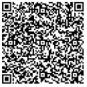 交通运输试验检测人员职业资 格查询http://app.gjzwfw.gov.cn/jmopen /webapp/html5/jtbsyjczyzg/index .html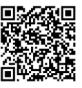 交通运输试验检测人员考试合 格查询http://app.gjzwfw.gov.cn/jmopen /webapp/html5/jtbsyjckshg/index .html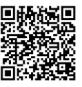 交通运输海员证书查询http://app.gjzwfw.gov.cn/jmopen /webapp/html5/jtbhyzs/index.ht  ml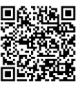 业务类型事项名称办理网址二维码不动产商品房预售、抵押涉及 的不动产预告登记(省 会城市及计划单列市)http://dlyz.mnr.gov.cn:8050/tacs -uc/login/index?backUrl=http://b dcyc.mnr.gov.cn?isUnifiedLogin=1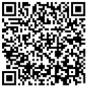 不动产不动产登记资料查询 	(省会城市及计划单 列市)http://bdcyc.mnr.gov.cn/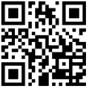 不动产不动产抵押登记(省会 城市及计划单列市)http://dlyz.mnr.gov.cn:8050/tacs -uc/login/index?backUrl=http://b dcyc.mnr.gov.cn?isUnifiedLogin=1不动产商品房预售、抵押涉及 的不动产预告登记http://bdcyc.mnr.gov.cn/?isUnifi edLogin=1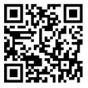 不动产不动产登记资料查询http://bdcyc.mnr.gov.cn/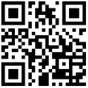 不动产不动产抵押登记http://bdcyc.mnr.gov.cn/?isUnifi edLogin=1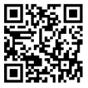 公积金个人住房公积金缴存 贷款等信息查询http://gjzwfw.www.gov.cn/col/col 1073/index.html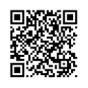 公积金住房公积金单位及个 人缴存信息变更https://gjzwfw.www.gov.cn/col/c ol985/index.html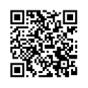 业务类型事项名称办理网址二维码二维码公积金提前还清住房公积金 贷款https://gjzwfw.www.gov.cn/col/c ol983/index.html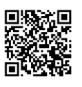 市场监管个体工商户设立登记http://gjzwfw.www.gov.cn/fwmh/crossProvincial/work/000131004001.do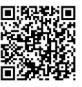 市场监管内资企业及分支机构 设立登记http://gjzwfw.www.gov.cn/fwmh/crossProvincial/work/00017202900001.do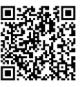 市场监管外资企业及分支机构 设立登记http://gjzwfw.www.gov.cn/fwmh/crossProvincial/work/00017202900006.do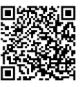 市场监管农民专业合作社设立 登记http://gjzwfw.www.gov.cn/fwmh/crossProvincial/work/000131005001.do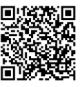 教育事业中小学教师资格考试 (NTCE)合格证明查询http://ntce.neea.edu.cn/cert/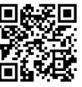 教育事业中小学教师资格考试 (NTCE)成绩查询http://ntce.neea.edu.cn/ntce/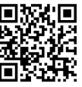 教育事业中国少数民族汉语水   平等级考试(MHK)证书 查询http://app.gjzwfw.gov.cn/jmopen /webapp/html5/jybzgssmzhyspdj kszscx/index.html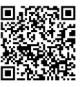 教育事业全国大学英语四、六级 考试(CET)成绩查询http://app.gjzwfw.gov.cn/jmopen /webapp/html5/jybsljksdccjcx/ind ex.html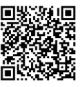 业务类型事项名称办理网址二维码教育事业普通话证书查询http://app.gjzwfw.gov.cn/jmopen /webapp/html5/pthzscx/index.ht ml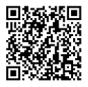 业务类型事项名称办理网址二维码二维码准营准办内资企业及分支机构设 立登记http://gjzwfw.www.gov.cn/fwmh/crossProvincial/work/00017202900001.do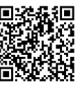 准营准办内资企业及分支机构变 更登记http://gjzwfw.www.gov.cn/fwmh/crossProvincial/work/00017202900002.do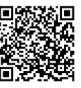 准营准办内资企业及分支机构注 销登记http://gjzwfw.www.gov.cn/fwmh/crossProvincial/work/00017202900003.do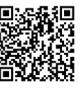 准营准办外资企业及分支机构设 立登记http://gjzwfw.www.gov.cn/fwmh/crossProvincial/work/00017202900006.do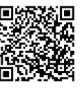 准营准办外资企业及分支机构变 更登记http://gjzwfw.www.gov.cn/fwmh/crossProvincial/work/00017202900017.do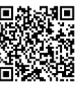 准营准办外资企业及分支机构注 销登记http://gjzwfw.www.gov.cn/fwmh/crossProvincial/work/00017202900018.do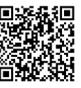 准营准办个体工商户变更登记http://gjzwfw.www.gov.cn/fwmh/crossProvincial/work/000131004002.do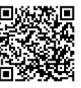 准营准办个体工商户注销登记http://gjzwfw.www.gov.cn/fwmh/crossProvincial/work/000131004003.do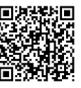 业务类型事项名称办理网址二维码准营准办农民专业合作社设立登 记http://gjzwfw.www.gov.cn/fwmh/crossProvincial/work/000131005001.do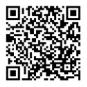 准营准办农民专业合作社变更登 记http://gjzwfw.www.gov.cn/fwmh/crossProvincial/work/000131005002.do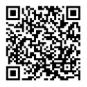 准营准办农民专业合作社注销登 记http://gjzwfw.www.gov.cn/fwmh/crossProvincial/work/000131005003.do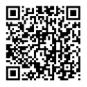 准营准办营业执照遗失补领、换 发http://gjzwfw.www.gov.cn/fwmh/crossProvincial/work/00017202900004.do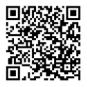 准营准办外航驻华常设机构设立 审批https://zwfw.caac.gov.cn/ticket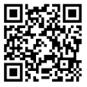 准营准办民航企业及机场联合、 重组和改制审核https://zwfw.caac.gov.cn/ticket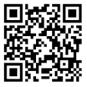 准营准办特种设备检验检测机构 核准http://gjzwfw.www.gov.cn/fwmh/crossProvincial/work/000131017000.do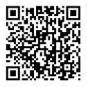 准营准办特种设备生产单位许可http://gjzwfw.www.gov.cn/fwmh/crossProvincial/work/000131010000.do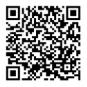 准营准办申请撤销提供邮政普遍 服务的邮政营业场所https://zwfw.spb.gov.cn/sso/log in?servicecode=pfspcorp&extend=taskcode=1110000071781 9048R1000167001000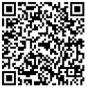 业务类型事项名称办理网址二维码二维码准营准办邮政企业申请停止办理 或者限制办理邮政普遍 服务和邮政特殊服务业务审批http://zwfw.spb.gov.cn/sso/logi n?servicecode=pfspcorp&extend=taskcode=1110000071781 9048R1000167002000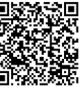 准营准办快递业务经营许可http://zwfw.spb.gov.cn/sso/logi n?servicecode=kdxkcorp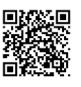 准营准办工业产品生产许可证发 证http://gjzwfw.www.gov.cn/fwm  h/crossProvincial/work/00353.do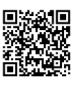 准营准办工业产品生产许可证注 销http://gjzwfw.www.gov.cn/fwm  h/crossProvincial/work/00354.do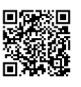 准营准办经营进出境邮政通信业 务审批http://zwfw.spb.gov.cn/sso/logi n?servicecode=pfspcorp&extend=taskcode=1110000071781 9048R1000167004000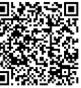 准营准办仿印邮票图案审批http://zwfw.spb.gov.cn/sso/logi n?servicecode=pfspcorp&extend=taskcode=1110000071781 9048R1000167008000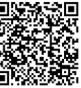 准营准办停止使用邮资凭证审批http://zwfw.spb.gov.cn/sso/logi n?servicecode=pfspcorp&extend=taskcode=1110000071781 9048R1000167007000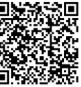 商务贸易商业特许经营企业备案http://app.gjzwfw.gov.cn/jmope n/webapp/html5/swbtxjytxrba/i ndex.html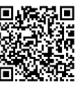 业务类型事项名称办理网址二维码商务贸易全国拍卖行业管理http://app.gjzwfw.gov.cn/jmope n/webapp/html5/swbpmqycx/in dex.html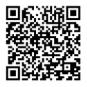 商务贸易对外承包工程项目备案http://app.gjzwfw.gov.cn/jmope n/webapp/html5/swbdwcbgcjyz tcx/index.html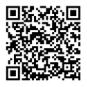 商务贸易中小企业资金拨付查询http://app.gjzwfw.gov.cn/jmope n/webapp/html5/swbzxqyzjbfcx /index.html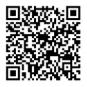 商务贸易特许经营特许人备案http://app.gjzwfw.gov.cn/jmope n/webapp/html5/swbtxjytxrba/i ndex.html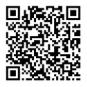 商务贸易重点商品查询http://app.gjzwfw.gov.cn/jmope n/webapp/html5/zhongdspcxP C/index.html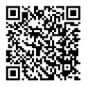 商务贸易通关流转状态http://app.gjzwfw.gov.cn/jmope n/webapp/html5/tglzztPC/index .html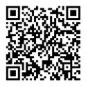 商务贸易税则商品品目注释http://app.gjzwfw.gov.cn/jmope n/webapp/html5/szsmzsPC/ind ex.html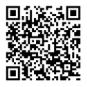 商务贸易税目税号http://app.gjzwfw.gov.cn/jmope n/webapp/html5/smshPC/index .html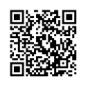 商务贸易企业信息公示查询http://app.gjzwfw.gov.cn/jmope n/webapp/html5/qyxigsPC/inde x.html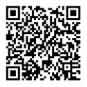 业务类型事项名称办理网址二维码二维码商务贸易进出口商品税率http://app.gjzwfw.gov.cn/jmope n/webapp/html5/jckspslPC/ind ex.html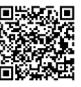 商务贸易归类决定裁定http://app.gjzwfw.gov.cn/jmope n/webapp/html5/gljdcdPC/inde x.html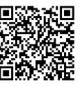 商务贸易舱单信息查询http://app.gjzwfw.gov.cn/jmope n/webapp/html5/cdxxPC/index. html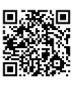 商务贸易舱单通关状态http://app.gjzwfw.gov.cn/jmope n/webapp/html5/cdtgztPC/inde x.html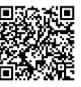 商务贸易本国子目http://app.gjzwfw.gov.cn/jmope n/webapp/html5/bengzmPC/in dex.html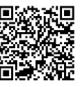 金融证券证券所信息查询http://app.gjzwfw.gov.cn/jmope n/webapp/html5/zqsxxcx/index .html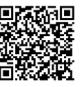 金融证券中国国际投资头寸表查 询http://app.gjzwfw.gov.cn/jmope n/webapp/html5/whjzggjtztcbcx /index.html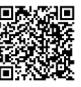 金融证券中国国际收支平衡表查 询http://app.gjzwfw.gov.cn/jmope n/webapp/html5/whjzggjszphb cx/index.html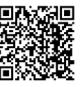 金融证券具有经营外汇保险业务 资格的保险机构查询http://app.gjzwfw.gov.cn/jmope n/webapp/html5/whjjyjywhbxy  wzgdbxjgmdcx/index.html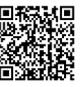 业务类型事项名称办理网址二维码金融证券具备即期结售汇业务资 格银行名单查询http://app.gjzwfw.gov.cn/jmope n/webapp/html5/whjjbjqjshywz gyhmdcx/index.html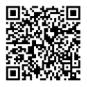 金融证券金融机构直接投资数据 查询http://app.gjzwfw.gov.cn/jmope n/webapp/html5/whjjrjgzjtzsjcx/ index.html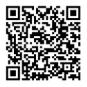 金融证券QDII 投资额度审批情 况查询http://app.gjzwfw.gov.cn/jmope n/webapp/html5/whjqdiitzedsp qkcx/index.html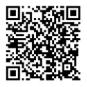 金融证券金融标准全文公开查询http://app.gjzwfw.gov.cn/jmope n/webapp/html5/jrbzqwgkcx/in dex.html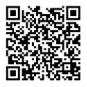 金融证券LEI 编码查询http://app.gjzwfw.gov.cn/jmope n/webapp/html5/leibmcx/index. html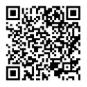 金融证券证券资信评级机构查询http://app.gjzwfw.gov.cn/jmope n/webapp/html5/zjhzqzxpjjg/ind ex.html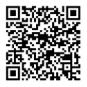 金融证券金融机构直接投资数据 查询http://app.gjzwfw.gov.cn/jmope n/webapp/html5/whjjrjgzjtzsjcx/ index.html金融证券QDII 投资额度审批情 况查询http://app.gjzwfw.gov.cn/jmope n/webapp/html5/whjqdiitzedsp qkcx/index.html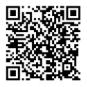 金融证券金融标准全文公开查询http://app.gjzwfw.gov.cn/jmope n/webapp/html5/jrbzqwgkcx/in dex.html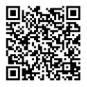 业务类型事项名称办理网址二维码二维码金融证券LEI 编码查询http://app.gjzwfw.gov.cn/jmope n/webapp/html5/leibmcx/index. html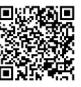 金融证券证券资信评级机构查询http://app.gjzwfw.gov.cn/jmope n/webapp/html5/zjhzqzxpjjg/ind ex.html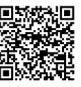 金融证券期货公司查询http://app.gjzwfw.gov.cn/jmope n/webapp/html5/zjhqhgs/index. html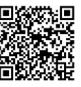 金融证券基金公司查询http://app.gjzwfw.gov.cn/jmope n/webapp/html5/zjhjjgscx/index .html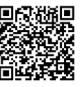 金融证券从事证券期货业务资产 评估机构查询http://app.gjzwfw.gov.cn/jmope n/webapp/html5/zjhcszqqhywz cpgjg/index.html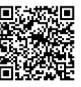 能源水利全国煤矿生产能力http://app.gjzwfw.gov.cn/jmope n/webapp/html5/nyjqgmkscnlp c/index.html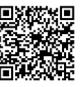 能源水利企业处罚信息http://app.gjzwfw.gov.cn/jmope n/webapp/html5/nyjqycfxxpc/in dex.html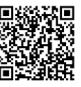 能源水利能源行业标准http://app.gjzwfw.gov.cn/jmope n/webapp/html5/nyjnyhybzpc/i ndex.html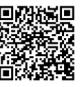 能源水利水资源公报信息查询http://app.gjzwfw.gov.cn/jmope n/webapp/html5/szygbxxcx/ind ex.html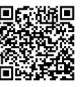 业务类型事项名称办理网址二维码能源水利水土保持生态文明工程 信息查询http://app.gjzwfw.gov.cn/jmope n/webapp/html5/stbcstwmgc/in dex.html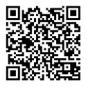 能源水利水土保持公报查询http://app.gjzwfw.gov.cn/jmope n/webapp/html5/stbcggcx/inde x.html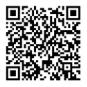 能源水利水利工程质量检测单位 资质查询http://app.gjzwfw.gov.cn/jmope n/webapp/html5/slzlzzcx/index. html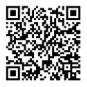 能源水利水利工程建设监理单位 资质查询http://app.gjzwfw.gov.cn/jmope n/webapp/html5/sljlzzcx/index. html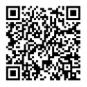 能源水利水利部公报信息查询http://app.gjzwfw.gov.cn/jmope n/webapp/html5/slbggcx/index. html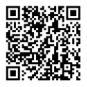 能源水利全国大型水库大坝安全 负责人查询http://app.gjzwfw.gov.cn/jmope n/webapp/html5/dxskdbfzrcx/in dex.html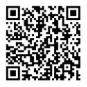 能源水利取水许可审批信息查询http://app.gjzwfw.gov.cn/jmope n/webapp/html5/qsxkxxcx/inde x.html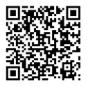 能源水利航运企业经营资质查询 	(部本级数据)http://app.gjzwfw.gov.cn/jmope n/webapp/html5/jtbsyqyzz/inde x.html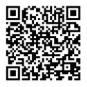 能源水利公路企业经营资质查询http://app.gjzwfw.gov.cn/jmope n/webapp/html5/jtbglqyzz/inde x.html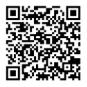 业务类型事项名称办理网址二维码二维码能源水利道路运政营运车辆查询http://app.gjzwfw.gov.cn/jmope n/webapp/html5/jtbdlyzcl/index. html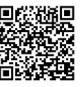 能源水利道路运政线路标志查询http://app.gjzwfw.gov.cn/jmope n/webapp/html5/jtbdlyzxlbz/ind ex.html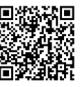 能源水利道路运政经营业户查询http://app.gjzwfw.gov.cn/jmope n/webapp/html5/jtbdlyzyh/inde x.html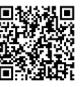 能源水利道路运政从业人员查询http://app.gjzwfw.gov.cn/jmope n/webapp/html5/jtbdlyzry/index .html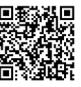 能源水利船舶经营资质查询(部 本级数据)http://app.gjzwfw.gov.cn/jmope n/webapp/html5/jtbcbjjzz/index. html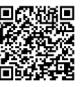 能源水利铁路技术标准信息服务 平台http://app.gjzwfw.gov.cn/jmope n/webapp/html5/tljsbzxxfwpt/in dex.html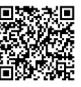 能源水利行政许可公告查询http://app.gjzwfw.gov.cn/jmope n/webapp/html5/xzxkggcx/inde x.html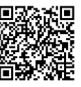 能源水利企业业绩信息查询http://app.gjzwfw.gov.cn/jmope n/webapp/html5/caacqyyj/inde x.html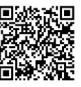 能源水利企业基本信息查询http://app.gjzwfw.gov.cn/jmope n/webapp/html5/caacqyxx/inde x.html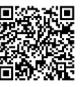 业务类型事项名称办理网址二维码能源水利外航驻华常设机构设立 审批https://zwfw.caac.gov.cn/ticket能源水利民航通信导航监视设备 使用许可和导航设备开 放运行许可https://zwfw.caac.gov.cn/ticket能源水利特殊通用航空飞行活动 任务审批https://zwfw.caac.gov.cn/ticket能源水利中外航空运输企业航线 	(航班运输)经营许可https://zwfw.caac.gov.cn/ticket能源水利航空营运人运输危险品 资格批准https://zwfw.caac.gov.cn/ticket能源水利民用航空油料企业安全 运营许可https://zwfw.caac.gov.cn/ticket能源水利民用机场不停航施工审 批https://zwfw.caac.gov.cn/ticket能源水利民航企业及机场联合、 重组和改制审核https://zwfw.caac.gov.cn/ticket食品药品药品广告审查http://gjzwfw.www.gov.cn/fwm  h/crossProvincial/work/00359.do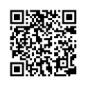 业务类型事项名称办理网址二维码二维码食品药品国产保健食品备案http://login.samr.gov.cn/tacs-uc /login/index?backUrl=http://xbj spba.gsxt.gov.cn/record_pt/rec ord/sso/loginSaic.do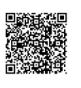 食品药品不涉及技术内容的国产 药品变更备案https://zwfw.nmpa.gov.cn/web/ user/login?backUrl=/web/ssolo gin/YPYWYYXT?returnUrl=/ind ex!welcomeTop.do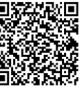 食品药品国产药品再注册https://zwfw.nmpa.gov.cn/web/ user/login?backUrl=/web/ssolo gin/YPYWYYXT?returnUrl=/ind ex!welcomeTop.do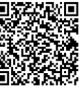 食品药品食品安全抽检公布结果 查询http://app.gjzwfw.gov.cn/jmope n/webapp/html5/sjjsac/index.ht ml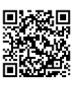 食品药品保健食品广告审查http://gjzwfw.www.gov.cn/fwm  h/crossProvincial/work/00355.do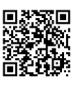 食品药品特殊医学用途配方食品 广告审查http://gjzwfw.www.gov.cn/fwm  h/crossProvincial/work/00356.do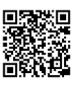 教育科技专利代理师信息查询http://app.gjzwfw.gov.cn/jmope n/webapp/html5/zhiscqjzldlscx/ index.html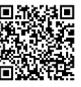 教育科技专利代理机构信息查询http://app.gjzwfw.gov.cn/jmope n/webapp/html5/zhiscqjzldljgcx /index.html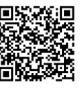 业务类型事项名称办理网址二维码教育科技专利代理机构年度报告 公示查询http://app.gjzwfw.gov.cn/jmope n/webapp/html5/zhiscqjndbggs cx/index.html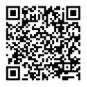 教育科技众创空间查询http://app.gjzwfw.gov.cn/jmope n/webapp/html5/zckj/index.htm l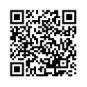 教育科技国家级高新技术产业开 发区(高新区) 查询http://app.gjzwfw.gov.cn/jmope n/webapp/html5/gxq/index.html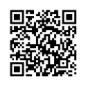 教育科技高等级病原微生物实验 室查询http://app.gjzwfw.gov.cn/jmope n/webapp/html5/sys/index.html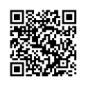 教育科技全国知识产权公共服务 机构信息查询http://ggfw.cnipa.gov.cn:8010/ PatentCMS_Center/template?t =province-map&areaCode=all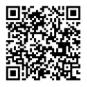 财务税务注册会计师查询http://app.gjzwfw.gov.cn/jmope n/webapp/html5/zckjscx/index. html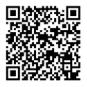 财务税务事务所重名查询http://app.gjzwfw.gov.cn/jmope n/webapp/html5/swscmcx/inde x.html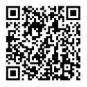 财务税务事务所信息查询http://app.gjzwfw.gov.cn/jmope n/webapp/html5/swsxxcx/index .html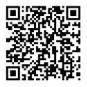 财务税务代理记账机构查询http://app.gjzwfw.gov.cn/jmope n/webapp/html5/dljzjgcx/index. html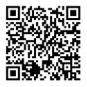 业务类型事项名称办理网址二维码二维码财务税务涉税专业服务机构查询http://app.gjzwfw.gov.cn/jmope n/webapp/html5/jgcx/index.htm l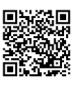 财务税务纳税信用 A 级纳税人名 单查询http://app.gjzwfw.gov.cn/jmope n/webapp/html5/credit/index.ht ml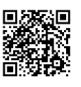 财务税务出口退税查询http://app.gjzwfw.gov.cn/jmope n/webapp/html5/chukou/index. html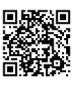 财务税务办税日历查询http://app.gjzwfw.gov.cn/jmope n/webapp/html5/bsrl/index.html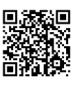 财务税务办税地图查询http://app.gjzwfw.gov.cn/jmope n/webapp/html5/bsdt/index.ht  ml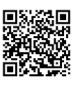 文化体育文化市场经营单位查询http://app.gjzwfw.gov.cn/jmope n/webapp/html5/whscjydw/inde x.html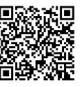 文化体育涉外演出活动查询http://app.gjzwfw.gov.cn/jmope n/webapp/html5/swychd/index. html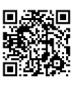 文化体育社会组织活动备案查询http://app.gjzwfw.gov.cn/jmope n/webapp/html5/activerecord/in dex.html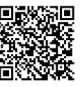 文化体育社会艺术水平考级机构 查询http://app.gjzwfw.gov.cn/jmope n/webapp/html5/shysspkjjg/ind ex.html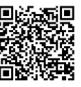 业务类型事项名称办理网址二维码文化体育5A 级景区查询http://app.gjzwfw.gov.cn/jmope n/webapp/html5/scenicspot/ind ex.html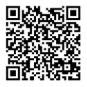 医疗卫生义诊活动备案http://gjzwfw.www.gov.cn/fwmh/crossProvincial/work/00017202900026.do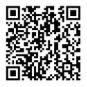 医疗卫生消毒产品卫生安全评价 报告备案https://login.gjzwfw.gov.cn/tacs -uc/sso/loginTrust?backUrl=htt p://zwfw.nhc.gov.cn/ids/custom /login_notify_xrcd.jsp?ywxt=kst b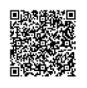 医疗卫生医疗机构执业登记信息 查询http://app.gjzwfw.gov.cn/jmope n/webapp/html5/zwfwunitsearc h/index.html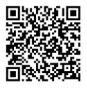 医疗卫生消毒产品生产企业许可 信息查询https://credit.jdzx.net.cn/xdcp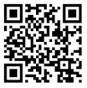 医疗卫生生活饮用水供水单位卫 生许可信息查询http://app.gjzwfw.gov.cn/jmope n/webapp/html5/wjwshyysgsd  wwsxkxx/index.html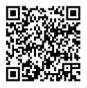 气象环保全国排污许可证查询http://app.gjzwfw.gov.cn/jmope n/webapp/html5/sthjbpwxkpc/i ndex.html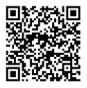 气象环保建设项目环境影响评价 审批情况查询http://app.gjzwfw.gov.cn/jmope n/webapp/html5/sthjbhpsppc/in dex.html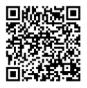 业务类型事项名称办理网址二维码二维码消防安全中国消防产品强制性产 品认证信息查询http://app.gjzwfw.gov.cn/jmope n/webapp/html5/YJBXFCPQZ XCPRZXXCX/index.html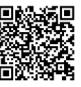 消防安全中国消防产品技术鉴定 产品认证信息查询http://app.gjzwfw.gov.cn/jmope n/webapp/html5/YJBXFZPJSJ DCPRZXXCX/index.html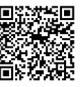 民政服务外国商会查询http://app.gjzwfw.gov.cn/jmope n/webapp/html5/wgshcx/index. html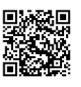 民政服务全国残疾人按比例就业 情况联网认证http://gjzwfw.www.gov.cn/fwmh/crossProvincial/work/00017202900057.do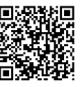 烟草专卖零售许可证办公地址信 息查询http://app.gjzwfw.gov.cn/jmope n/webapp/html5/licworkinfo/ind ex.html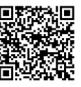 烟草专卖烟草专卖行政管理机构 查询http://app.gjzwfw.gov.cn/jmope n/webapp/html5/admworkinfo/i ndex.html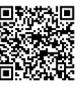 烟草专卖零售许可证信息查询http://app.gjzwfw.gov.cn/jmope n/webapp/html5/licquery/index. html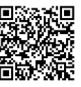 文物保护全国重点文物保护单位 名录查询http://app.gjzwfw.gov.cn/jmope n/webapp/html5/gjwwjqgzdww bhdwmlcx/index.html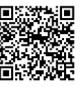 文物保护全国文物商店、文物拍 卖企业名录查询http://app.gjzwfw.gov.cn/jmope n/webapp/html5/gjwwjqgwwsd wwppqymlcx/index.html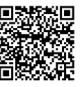 业务类型事项名称办理网址二维码文物保护全国馆藏文物名录查询http://app.gjzwfw.gov.cn/jmope n/webapp/html5/gjwwjqggcww mlcx/index.html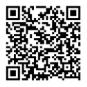 信用信息全国信用信息共享平台 (信用信息查询)http://app.gjzwfw.gov.cn/jmope n/webapp/html5/fgwxyxxpc/ind ex.html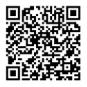 信用信息全国信用信息共享平台 	(信用记录查询 )http://app.gjzwfw.gov.cn/jmope n/webapp/html5/fgwjl/index.ht  ml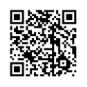 信用信息企业安全生产信用信息 查询http://app.gjzwfw.gov.cn/jmope n/webapp/html5/YJBQYAQSC XYXXCX/index.html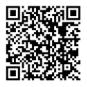 农业发展种苗基地查询http://app.gjzwfw.gov.cn/jmope n/webapp/html5/lcjzmjdcx/inde x.html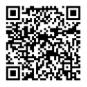 农业发展非《进出口野生动植物 种商品目录》物种证明 核发https://app.singlewindow.cn/ca s/loginTrust?lgback=1&minis= 1&service=https://swapp.single window.cn/deskserver/sw/desk Index?menu_id=gbcites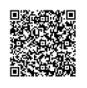 工程建设排污许可http://permit.mee.gov.cn/permit Ext/sso/thirdsso-information-ce nter!login.action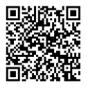 工程建设地图审核查询http://app.gjzwfw.gov.cn/jmope n/webapp/html5/zrzybjjchdtshc x/index.html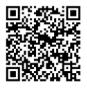 业务类型事项名称办理网址二维码二维码工程建设民用机场不停航施工审 批https://zwfw.caac.gov.cn/ticket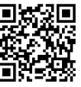 工程建设建立相对独立的平面坐 标系统审批http://gjzwfw.www.gov.cn/fwm  h/crossProvincial/work/00352.do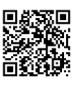 工程建设新设探矿权登记http://gjzwfw.www.gov.cn/fwmh/crossProvincial/work/00017202900044.do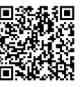 工程建设探矿权保留登记http://gjzwfw.www.gov.cn/fwmh/crossProvincial/work/00017202900047.do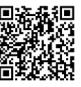 工程建设探矿权延续登记http://gjzwfw.www.gov.cn/fwmh/crossProvincial/work/00017202900048.do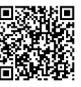 工程建设探矿权注销登记http://gjzwfw.www.gov.cn/fwmh/crossProvincial/work/00017202900049.do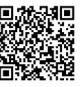 工程建设新设采矿权登记http://gjzwfw.www.gov.cn/fwmh/crossProvincial/work/00017202900050.do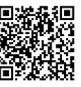 工程建设采矿权注销登记http://gjzwfw.www.gov.cn/fwmh/crossProvincial/work/00017202900052.do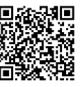 工程建设采矿权延续登记http://gjzwfw.www.gov.cn/fwmh/crossProvincial/work/00017202900051.do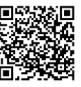 业务类型事项名称办理网址二维码工程建设测绘成果目录汇交http://submit.webmap.cn/mlhj/o therUser/getLoginUrl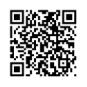 工程建设测绘作业证办理http://gjzwfw.www.gov.cn/fwmh/crossProvincial/work/00017202900058.do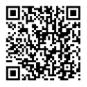 工程建设探矿权变更登记http://gjzwfw.www.gov.cn/fwmh/crossProvincial/work/00017202900066.do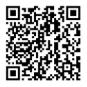 工程建设采矿权变更登记javascript:shouBullet('0001150 16003')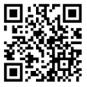 工程建设采矿权抵押备案http://gjzwfw.www.gov.cn/fwmh/crossProvincial/work/00017202900068.do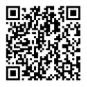 市场监管小微企业名录http://app.gjzwfw.gov.cn/jmope n/webapp/html5/sjjxwqyml/inde x.html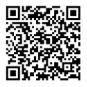 市场监管全国 12315 互联网平台http://www.12315.cn/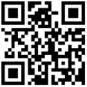 市场监管国家标准信息查询http://app.gjzwfw.gov.cn/jmope n/webapp/html5/scjgzjgjbzxxcx /index.html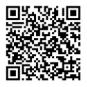 市场监管扶持政策集中公示http://app.gjzwfw.gov.cn/jmope n/webapp/html5/sjjzcfcjzgs/ind ex.html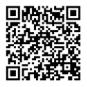 业务类型事项名称办理网址二维码二维码不动产商品房预售、抵押涉及 的不动产预告登记(省 会城市及计划单列市)http://dlyz.mnr.gov.cn:8050/tac s-uc/login/index?backUrl=http:/ /bdcyc.mnr.gov.cn?isUnifiedLo gin=1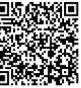 不动产不动产登记资料查询   	(省会城市及计划单列 市)http://bdcyc.mnr.gov.cn/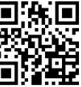 不动产不动产抵押登记 (省会 城市及计划单列市)http://dlyz.mnr.gov.cn:8050/tac s-uc/login/index?backUrl=http:/ /bdcyc.mnr.gov.cn?isUnifiedLo gin=1不动产商品房预售、抵押涉及 的不动产预告登记http://bdcyc.mnr.gov.cn/?isUnif iedLogin=1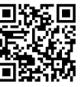 不动产不动产登记资料查询http://bdcyc.mnr.gov.cn/不动产不动产抵押登记http://bdcyc.mnr.gov.cn/?isUnif iedLogin=1